Департамент по культуре и туризму Томской областиОбластное государственное автономное профессиональное образовательное учреждение «Губернаторский колледж социально-культурных технологий и инноваций»VIII Областная научно-практическая конференция c всероссийским участием «ИНТЕЛЛЕКТУАЛЬНЫЙ ПОТЕНЦИАЛ ТОМСКОЙ СТУДЕНЧЕСКОЙ МОЛОДЕЖИ»ПРОГРАММА КОНФЕРЕНЦИИ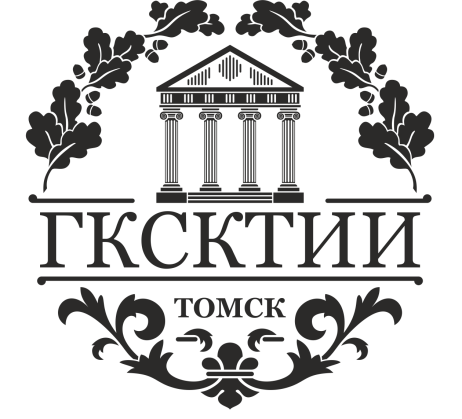 Дата проведения: 5 апреля 2019 годаАдрес проведения: г. Томск, пр. Ленина, 125А 10:00 – 10:40 Регистрация участников и гостей (фойе 1 этажа)10:40 – 11:00 Торжественное открытие конференции (Концертный зал - 401 каб.)Приветствие участников конференции – И. о. директора ГКСКТИИ Надежда Николаевна МаксимоваРегламент конференции - заместитель директора ГКСКТИИ по научной и информационной деятельности Мария Олеговна Абрамова11:00 – 13:00 Работа в секциях 13:00 – 14:00 Перерыв14:00 – 15:40 Творческая лаборатория (Концертный зал - 401 каб.)15:40 – 16:00 Подведение итогов и награждение победителей в конкурсе студенческих работ (Концертный зал - 401 каб.)Секция 1. ФОТОИСКУССТВО 318 ауд.11:00 – 13:00Регламент выступления 5-7 мин.Модератор – Сергей Сергеевич Гаденов, преподаватель ГКСКТИИАскерова Эльмира Мубаризовна (ГКСКТИИ).  Особенности мобилографии на примере рекламной фотосъемки для showroom.Руководитель: Гаденов С. С.Баженов Данил Евгеньевич (ГКСКТИИ). Особенности городского пейзажа на примере фотопроекта «Одиночество».Руководитель: Гаденов С. С.Боровская Ксения Олеговна (ГКСКТИИ). Современный детский фотопортрет.Руководитель: Гаденов С. С.Воронкина Вероника Владимировна (ГКСКТИИ). Особенности студийной fashion-фотографии.Руководитель: Гаденов С. С.Воронова Дарья Андреевна (ГКСКТИИ). Особенности репортажной съёмки на примере урока танцев.Руководитель: Гаденов С. С.Самогулова Екатерина Викторовна (ГКСКТИИ). Особенности жанра психологический портрет в современной фотографии.Руководитель: Гаденов С. С.Сердюкова Мария Евгеньевна (ГКСКТИИ).  Особенности рекламной фотографии нижнего белья на примере фотосессий для магазинов "La bretelle" и "Your Lingerie".Руководитель: Гаденов С.С.Суворова Валерия Сергеевна (ГКСКТИИ). Проблемы технологий создания фотографии в направлении freezelight.Руководитель: Беркут М. М.Шершнева Юлия Михайловна (ГКСКТИИ).  Особенности создания черно-белой love-story фотографии.Руководитель: Гаденов С.С.Секция 2. ТУРИЗМ И РЕКЛАМА320 ауд.11:00 – 13:00 Регламент выступления 5-7 мин.Модератор – Буценко Ирина Андреевна, преподаватель ГКСКТИИБайгулова Лидия Сергеевна (ГКСКТИИ). Проявление гендерной дискриминации в российской наружной рекламе.Руководитель: Буценко И. А.Воспитанюк Дарья Константиновна (ГКСКТИИ). Особенности трансформации  рекламного персонажа на примере отечественной и зарубежной телевизионной рекламы. Руководитель: Буценко И. А.Ключенко Анастасия Александровна (ГКСКТИИ). Перспективы и проблемы развития туризма города-курорта Анапа.Руководитель: Литвинова Т. О.Кормина Анастасия Евгеньевна (ГКСКТИИ). Особенности smm-продвижения на примере студии по пошиву купальников для художественной гимнастики «Annkor».Руководитель: Буценко И. А.Михеева Ольга Андреевна (ГКСКТИИ). Джайлоо-туризм как нетрадиционная форма современного туризма.Руководитель: Иванова Д. А.Мурзин Никита Сергеевич (ГКСКТИИ). Психология цвета в рекламе.Руководитель: Беспалова Д. АПугаченко Наталья Евгеньевна (ГКСКТИИ). Разработка графических элементов фирменного стиля на примере фирмы «СИБСТЕЛЛА».Руководитель: Беспалова Д. А.Хибченко Ольга Александровна (ГКСКТИИ). Космический туризм как новый вид туризма. Руководитель: Ефимова И. В.Ховалыг Ася Киим-ооловна (ГКСКТИИ).  Республика Тува как туристская дестинация.Руковдитель: Лисицына Е. Е.Широкова Ангелина Олеговна (ГКСКТИИ).  Современные тенденции налогообложения рекламной деятельности.Руководитель: Лебедева В. В.Секция 3. ИЗОБРАЗИТЕЛЬНОЕ ИСКУССТВО102 ауд.11:00 – 13:00 Регламент выступления 5-7 мин.Модератор – Васильева Марина Николаевна, преподаватель ГКСКТИИБогрова Алиса Вячеславовна (ГКСКТИИ). Деревянные красоты Томска. Руководитель: Пилецкая Л.В.Басаргина Надежда Павловна, Рогозова Ирина Евгеньевна (ГКСКТИИ). Методика выполнения стилизации на интегрированном уроке для детей младшего школьного возраста. Руководитель: Пилецкая Л.В.Гильдеева Юлия Рошитовна (ГКСКТИИ). История Томского областного театра юного зрителя. Руководитель: Пилецкая Л.В.Каменская Софья Сергеевна (ГКСКТИИ). Методика обучения в Академии братьев Карраччи. Руководитель: Пилецкая Л.В.Кириллова Ульяна Юрьевна (ГКСКТИИ). Революция 1917 года и русская живопись.Руководитель: Васильченко Ю. С.Ковшова Маргарита Владимировна (ГКСКТИИ). Цветовые гармонии в картинах томских художников.Руководитель: Беспалова Д. А.Моль Алёна Владимировна (ГКСКТИИ). Вклад Ян ван Эйка в технологию масляной живописи.Руководитель: Пилецкая Л.В.Острикова Анастасия Михайловна (ГКСКТИИ). Литография. Руководитель: Пилецкая Л.В.Перемитина Татьяна Евгеньевна (ГКСКТИИ). Анализ дополнительной предпрофессиональной общеобразовательной программы в области изобразительного искусства «Живопись» и программы ФГОС СПО по специальности 54.02.05 «Живопись» в рамках непрерывного художественного образования в России.Руководитель: Васильченко Ю. С.Плахута Ирина Ивановна (ГКСКТИИ). История Петропавловского собора.Руководитель: Пилецкая Л.В.Проскурякова Полина Александровна (ГКСКТИИ). Творчество Сергея Станиславовича Павского. Руководитель: Пилецкая Л.В.Рогозова Ирина Евгеньевна (ГКСКТИИ). История плакатного искусства. Руководитель: Васильева М. Н.Титова Рената Сергеевна (ГКСКТИИ). Методика преподавания Карла Павловича Брюллова. Руководитель: Пилецкая Л.В.Цепенникова Арина Владимировна (ГКСКТИИ). Гении живописи сквозь призму колористки.Руководитель: Беспалова Д. А.Шамис Полина Андреевна (ГКСКТИИ). Вклад С.М. Прохорова в культурное развитие Томска.Руководитель: Пилецкая Л.В.Секция 4. ТЕАТРАЛЬНАЯ ДЕЯТЕЛЬНОСТЬ, СОЦИАЛЬНО-КУЛЬТУРНАЯ ДЕЯТЕЛЬНОСТЬ(секция посвящена году «Театра»)214 ауд.11:00 – 13:00 Регламент выступления 5-7 мин.Модератор – Андрушкевич Александр Геннадьевич, библиотекарь ГКСКТИИБабанская Дарья Александровна, Ремпель Карина Валерьевна (НОККиИ). Презентация истории создания театрализованного представления, посвященного 75-летней годовщине битвы на Безымянной высоте 224.1.Руководитель: Баранова Л. И.Дорофеева Анна Дмитриевна  (ГКСКТИИ). Технологии проведения массового праздника на открытом воздухе на примере традиционного праздника День города. ДК им. Островского г. Северск.Руководитель: Скирневская Е. Н.Евдокимова Лилия Александровна (ГКСКТИИ).  Квест как современная игровая технология в социально-культурной деятельности на примере квеста "Тайна Семи Хранителей" в МАУ Зрелищном Центре "Аэлита" г.Томск Руководитель: Скирневская Е. Н.Канигирова Анастасия Александровна (ГКСКТИИ). Квест как современная игровая технология в социально-культурной деятельности на примере квеста "Моя родина" для детей младшего школьного возраста.Руководитель: Скирневская Е. Н.Конотопская Полина Евгеньевна, Грошева София Дмитриевна (НОККиИ). Презентация истории создания спектакля «У войны не женское лицо».Руководитель: Баранова Л. И.Парфенов Андрей Михайлович (ГКСКТИИ). Основные этапы работы режиссера над спектаклем на примере постановки одно актового спектакля "Помпиния" Ингеборг Фон Дацоу.Руководитель: Скирневская Е. Н.Пшеничникова Александра Сергеевна (ГКСКТИИ). Развитие творческих способностей подростка в театральном коллективе на примере спектакля "Сны Риты" пришкольного театрального коллектива "Радуга" (МАОУ СОШ №53).Руководитель: Скирневская Е. Н.Смирнов Никита Александрович (ГКСКТИИ). Творческое взаимодействие режиссера с актерами на примере работы над спектаклем "Помпиния" Ингеборг фон Цадоу. Руководитель: Скирневская Е. Н.Сухорослова Татьяна Игоревна (ГКСКТИИ). Особенности организации проведения уличного мероприятия. На примере традиционного праздника «День села» прошедшего в с.Комсомольск Первомайского района.Руководитель: Скирневская Е. Н.Чириков Александр Владимирович (ГКСКТИИ). Возможности сценической пластики в создание выразительного сценического образа на примере спектакля "Я и Ты" Ингеборг Фон Цадоу. Руководитель: Скирневская Е. Н.Шершнева Анна Владимировна (ГКСКТИИ). Молодежное движение "Косплей", как малая форма театра на примере создания костюма и подготовки выступления персонажа Ворген из игры "World of Warcraft".Руководитель: Скирневская Е. Н.Шистко Константин Евгеньевич (ТТЖТ). Актуальность Театра в Томском техникуме железнодорожного транспорт - филиала СГУПС.Руководитель: Савко С. Ф.Секция 5. КУЛЬТУРА И ОБЩЕСТВО 402 ауд.11:00 – 13:00 Регламент выступления 5-7 мин.Модератор – Мухитова Анжелика Андреевна, преподаватель ГКСКТИИАлексеев Владислав Викторович (НОККиИ). Традиции и обряды эвенков.Руководитель: Андриенко Е. С. Артёмова Анастасия Алексеевна (ГКСКТИИ). Развитие выворотности на уроках хореографии у детей 9-10 лет.Руководитель: Устюжина С. А.Гуня Алёна Николаевна (ГКСКТИИ). Развитие творческого воображения и мышления детей старшего дошкольного возраста посредством использования устного народного творчества на уроках хореографии. Руководитель: Шматок О. Л.Докукина Карина Андреевна (КАПТ). Сибирское казачество. Руководитель: Степаненко Н. А.Животова Галина Сергеевна (ГКСКТИИ). Импровизация как средство развития творческих способностей на уроках хореографии у детей младшего школьного возраста. Руководитель: Устюжина С. А.Заирбекова Зухра Темирлановна (НОККиИ).  Этнопсихоло-гическая специфика фольклора лезгин. Руководители: Андриенко Е. С., Борздая  А. Н.Кислицина Анастасия Васильевна (ГКСКТИИ). Развитие гибкости средствами классического танца у детей старшего подросткового возраста (15-18лет). Руководитель: Дьякова А. С.Коробский Дмитрий Владимирович (ГКСКТИИ). Сохранение традиционной танцевальной культуры Сибирского казачества на примере хореографической постановки «Казаки-казаченьки». Руководитель: Осташевская Е. А.Машкина Валерия Алексеевна (ГКСКТИИ). Особенности художественной структуры эстрадного вокального номера.Руководитель: Мухитова А. А.Тихонова Алина Вячеславовна (ГКСКТИИ). Физическое развитие детей старшего дошкольного возраста на уроках хореографии. Руководитель: Шматок О. Л.Терентьева Маргарита Дмитриевна (ГКСКТИИ). Игра как явление традиционной культуры.Руководитель: Голещихина Т.Л.14:00 – 15:40 ТВОРЧЕСКАЯ ЛАБОРАТОРИЯКонцертный зал (401 ауд.)Модератор – Мария Олеговна Абрамова, заместитель директора ГКСКТИИ по научной и информационной деятельностиШистко Константин Евгеньевич (ТТЖТ). Фрагмент театрализованной постановки «Аристократка» М. Зощенко. Руководитель: Савко С. Ф.Шульга Марина Юрьевна. Исполнители: студенты группы 1722 (ГКСКТИИ). Технология организации детского театрализованного представления с элементами анимации. Ренчин-Немаев Дашинима Намсарунович. Исполнители: студенты групп 1720, 1722 (ГКСКТИИ). Основы работы с предметами эпохи средневековья на уроках сценического движения (веер, рапира). Брежнева Наталья Алексеевна, Звездина Софья Витальевна, Бабанская Дарья Александровна, Стрельченко Елизавета Сергеевна, Васильев Роман Алексеевич (НОККиИ). Эпизод из спектакля «У войны не женское лицо». Руководитель: Баранова Л. И.Бабанская Дарья Александровна, Ремпель Карина Валерьевна (НОККиИ).  Фрагмент театрализованного представления, посвященного 75-летней годовщине битвы на Безымянной высоте 224.1. Руководитель: Баранова Л. И.Терентьева Маргарита Дмитриевна (ГКСКТИИ). Фрагмент игровой программы масленичных гуляний. Руководитель: Голещихина Т. Л. Заирбекова Зухра Темирлановна (НОККиИ). Этнопсихологическая специфика фольклора лезгин. Руководители: Андриенко Е. С., Борздая  А. Н.Коробский Дмитрий Владимирович (ГКСКТИИ). Танцевальные традиции сибирских казаков на примере хореографической постановки «Казаки-казаченьки». Руководитель: Осташевская Е. А.ПОДВЕДЕНИЕ ИТОГОВ И НАГРАЖДЕНИЕПрофессиональные образовательные учреждения, студенты которых являются участниками конференции:ОГАПОУ «Губернаторский колледж социально-культурных технологий и инноваций» (ГКСКТИИ),Филиал ФГБОУ ВО «СГУПС» «Томский техникум железнодорожного транспорта» (ТТЖТ),ОГБПОУ «Кривошеинский  агропромышленный  техникум» (КАПТ), ГАПОУ НСО «Новосибирский областной колледж культуры и искусств» (НОККиИ).Для заметокДля заметок634009 г. Томск, ул. Ленина 125А, тел.(3822) 51-79-72;  
e-mail: sergeygad@inbox.ru Подробная информация на сайте ГКСКТИИ - http://gkskti.ru/